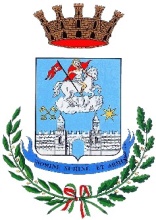 CITTA’ DI SANT’ELPIDIO A MARE(Provincia di Fermo)AREA 3 SERVIZI  SOCIALI,CULTURALI E DEMOGRAFICISERVIZI PER LA PRIMA INFANZIA ANNO EDUCATIVO  2018/2019IL RESPONSABILE DELL’AREA 3 SERVIZI SOCIALI,CULTURALI E DEMOGRAFICIVisto il vigente Regolamento  comunale per la gestione dei Servizi Educativi per la Prima Infanzia RENDE NOTOche sono aperte le iscrizioni per il Nido d’Infanzia “ Trenino Rosso” e per il Centro Infanzia “ Trenino Blu. Possono presentare domanda di iscrizione per  i Servizi per la Prima Infanzia i genitori dei bambini e delle bambine  che abbiano compiuto i tre mesi alla data del 03 settembre 2018 e siano residenti nel territorio comunale. In caso di esaurimento delle richieste di famiglie residenti e di ulteriore disponibilità di posti, potranno essere inseriti anche i bambini e le bambine non residenti i cui genitori svolgano attività lavorativa,opportunamente documentata, nel territorio comunale.Le domande, redatte secondo gli appositi modelli, disponibili presso il PAT sito nel palazzo dell’Assessorato ai Servizi Sociali del Comune di Sant’Elpidio a Mare Piazzale Marconi 14/f o sul  sito www.santelpidioamare.it, devono essere presentate, corredate dalla certificazione ISEE  anno  2018, entro e non oltre le ore 13,00  del giorno  30 giugno  2018 o all’Ufficio Protocollo del Comune o inviate alla PEC.: servizisociali@pec.santelpidioamare.it.L’Amministrazione Comunale per i posti non ricoperti e/o resisi disponibili  si  riserva l’emissione di un successivo bando di iscrizione. I criteri per l’assegnazione di punteggio sono consultabili  presso l’Ufficio Servizi Sociali del Comune di Sant’Elpidio a Mare tel. 0734/8196361  o nel sito del Comune www.santelpidioamare.it.Le tariffe dei Servizi per la Prima Infanzia riportate nei modelli di domanda di ammissione ai servizidi che trattasi, sono state approvate con Determinazione del Responsabile Area 3  n.1509/492 del 12/12/2017.                                                                     Sant’ Elpidio a Mare  lì   01/06/2018                                                                                    Il Responsabile Area 3                                                                                                                                                                    ( Dott.ssa Donatella Burini)